CENTRE FOR GRADUATE STUDIES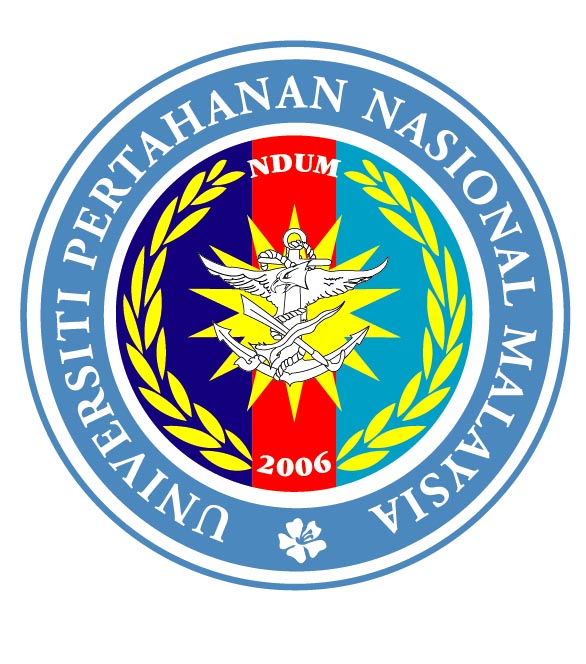 NATIONAL DEFENCE UNIVERSITY MALAYSIADuty, Honour, IntegrityPlease attach (submit before the approval by the Centre for Graduate Studies): A list of thesis corrections (as mentioned by each examiner)One (1) copy of soft bound thesisOne (1) copy of thesis abstractSECTION A: TO BE COMPLETED BY STUDENTFull Name:	_________________________________________________________________Matric No. :	__________________	3. Programme:	________________________________4.	Month and Year of Entry into this programme: ________________________________________5.	Field of Study:	_________________________________________________________________6.	Faculty:   _______________________________________________________________________7.	Proposed thesis title: ______________________________________________________________________________________________________________________________________________________________________________________________________________________________________________________________________________				_________________________		  Student’s Signature					  	DateSECTION B: FOR FACULTY USEVerification by the Chairperson of Supervision Committee, Internal Examiner and the Chairperson of Thesis Examination Committee.We confirmed that we have read and accept the attached corrections. We approved that this thesis is satisfactory in the sense of its scope, quality and presentation and  it fullfils the prerequisites for a Master/PhD award.____________________________________			_________________________		  Signature and Official Stamp				     Date	Chairperson of the Thesis Examination Committee____________________________________			_________________________		  Signature and Official Stamp				     Date		          Internal Examiner____________________________________			_________________________		  Signature and Official Stamp				     Date	    Chairperson of Supervision CommitteeVerification from the Coordinator of Centre for Graduate Studies____________________________________			_________________________		  Signature and official stamp				     DateSECTION C: FOR CENTRE FOR GRADUATE STUDIES USEPlease tick (√) in the box provided:	List of thesis corrections (as mentioned by each examiner)	One (1) copy of soft bound thesis One (1) copy of thesis abstractReceived by:Signature:		_______________________________________Officer’s Name:		_______________________________________Date:			_______________________________________